أثر التدريبات اللغوية باستخدام السكرابل Scrabble)) في استيعاب المفردات (بحث تجريبي في الصف الثاني بمدرسة الثانوية الإسلامية الحكومية 1 سيرانج)بحثمقدم إلى قسم تعليم اللغة العربية كلية التربية والتدريسلتكملة الشروط للحصول على الدرجة الجامعية الأولى فى التربية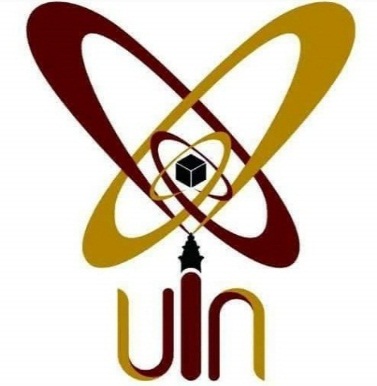 إعداد الطالبةنينينج ليلة الحمديةرقم التسجيل : 142200968كلية التربية والتدريسجامعة سلطان مولان حسن الدين الإسلامية الحكومية بنتن1440 ه/2018 م